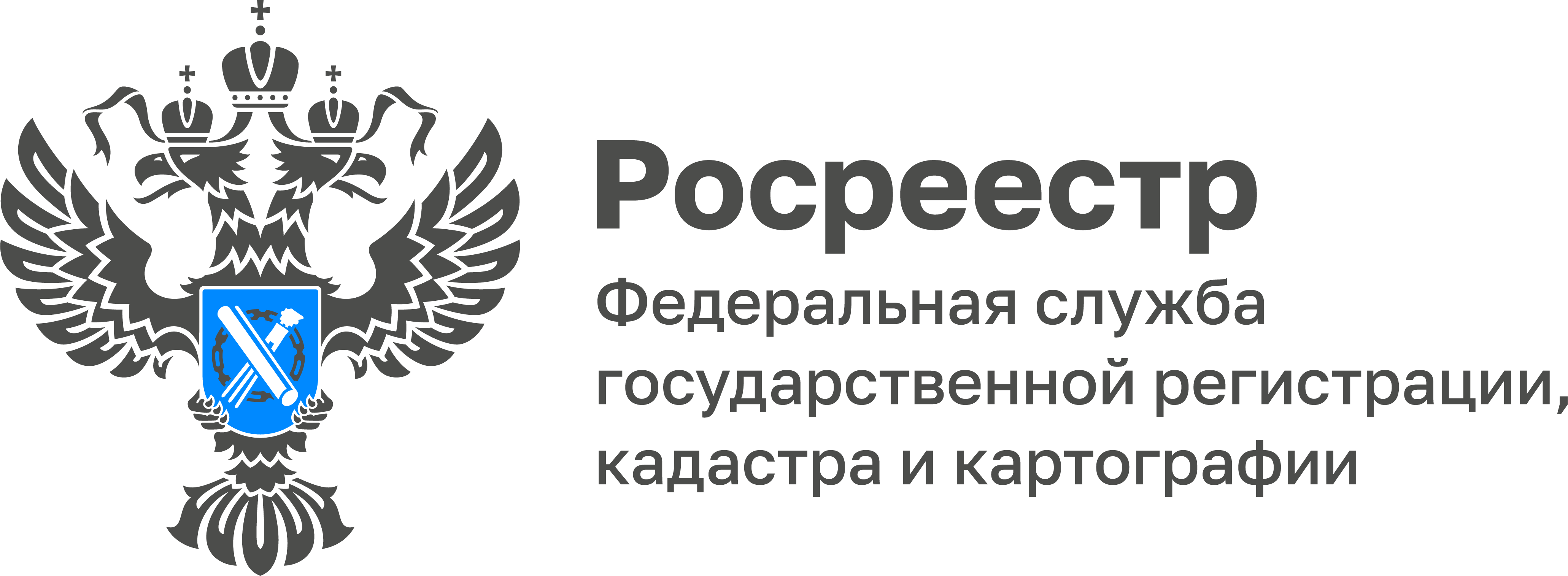 За июль 2022 года более 1 000 туляков приобрели квартиры в ипотеку По данным регионального Управления Росреестра в июле текущего года в Тульской области зарегистрировано 1 100 договоров об ипотеке. В электронном виде было подано 720 заявлений на регистрацию ипотеки. Для сравнения, в июле 2021 года зафиксировано только 596 заявлений на регистрацию ипотеки и 273 заявления - в электронном виде.«Подача заявлений на регистрацию ипотеки в электронном виде 
продолжает быть востребованной процедурой у туляков. Более половины заявлений поступает в Управление именно в электронном виде, благодаря чему регистрация ипотеки проходит за один день», - прокомментировала исполняющая обязанности руководителя Управления Росреестра по Тульской области Ольга Морозова.Напомним, что Тульская область участвует в проекте Росреестра «Электронная ипотека за 1 день». Данный проект позволяет зарегистрировать договор, не выходя из дома и сократить сроки регистрации до 24 часов при отсутствии оснований для приостановления регистрационных действий.